Ежегодное уведомление о тестах на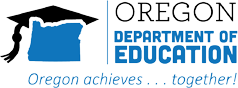 уровне штата в учебном году 2020-2021 гг.ВСЕ УЧЕНИКИ ВЫПУСКАЮТСЯ ПОДГОТОВЛЕННЫМИВ 2010 году в штате Орегон были приняты более высокие стандарты для уровней "детский сад – 12-й класс" по словесности английского языка и математике для того, чтобы все ученики переходили из класса в класс, имея академические знания и навыки, необходимые для успешного обучения после старшей школы. Мы подкорректировали программу тестов для учебного года 2020-2021 гг. с целью обеспечения надежного оценивания успеваемости учеников, сократив при этом время тестирования.Почему участие является важным?Одиночные тесты не предоставляют полную картину успеваемости вашего ребенка. Участие же в тестах на уровне штата предоставят образовательному и административному персоналу систематизированную поуровневую информацию об эффективных образовательных подходах и необходимых дополнительных ресурсах. Участие вашего ребенка является важным для того, чтобы школы и округи могли получить необходимые им целевые ресурсы, которые помогут всем ученикам, особенно тем, которые исторически происходят из районов с низким уровнем обслуживания, достигать своих целей.Описание правТЕСТЫ ШТАТА ОРЕГОНПомогают определить школы и районы, нуждающиеся в дополнительной поддержке, для обеспечения соответствия учеников более высоким стандартамЗаставляют учеников мыслить критически и помогают использовать их знания для разрешения реальносуществующих проблем Используют несколько форматов пунктов для предоставления нескольких способов доступа к содержанию пунктаЯвляются моментальным "снимком" успеваемости вашего ребенка и могут рассматриваться наряду с другой информацией, обеспечивая понимание сильных сторон и потребностей вашего ребенка в отношении учебыЗаконопроект 2655, внесенный в палату представителей, позволяет родителям и взрослым ученикам ежегодно отказываться от участия в итоговых тестах штата Орегон по словесности английского языка иматематике путем подачи ежегодной формы в школу, которую посещают ученики. Школы предоставят родителям ежегодную форму для учебного года 2020-2021 гг. минимум за 30 дней до начала тестирования. Перейдите по ссылке для ознакомления с Законопроектом 2655: http://tinyurl.com/OR-HB2655.ОКНА ДЛЯ ТЕСТИРОВАНИЯ НА УРОВНЕ ШТАТАИтоговые тесты по словесности английского языка иматематике в старшей школе 5 января 2021 г. – 4 июня 2021 г.Итоговые тесты по словесности английского языка и математике для классов 3-84 марта 2021 г. – 4 июня 2021 г.Когда мой ребенок пройдет тест?Ваш ребенок будет сдавать тест один раз. Школа определит конкретные даты для сдачи тестов вашим ребенком в пределах окна для тестирования на уровне штата.ОСТАВАЙТЕСЬ В КУРСЕПоговорите с учителем вашего ребенка или директором школы, если у вас возникнут вопросы или вы захотите узнать больше о том, как вы можете помочь своему ребенку в освоении словесностианглийского языка и математики. Здесь указаны некоторые дополнительные ресурсы:http://tinyurl.com/ELARoadmap & http://tinyurl.com/MathRoadmapДля просмотра образцов тестовых вопросов: https://tinyurl.com/ORPracticeTestДля ознакомления с результатами тестирования вашего ребенка: http://tinyurl.com/ORTestResults